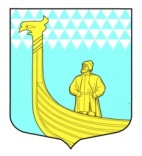                                                  АДМИНИСТРАЦИЯМУНИЦИПАЛЬНОГО ОБРАЗОВАНИЯВЫНДИНООСТРОВСКОЕ  СЕЛЬСКОЕ ПОСЕЛЕНИЕВОЛХОВСКОГО  МУНИЦИПАЛЬНОГО РАЙОНАЛЕНИНГРАДСКОЙ  ОБЛАСТИ ПОСТАНОВЛЕНИЕдер. Вындин ОстровВолховского района, Ленинградской области « 26   »    июня    2015г.                                                               № _121__      Об общественном совете по противодействию коррупции в МО Вындиноостровское сельское поселениеВ соответствии со ст.ст.6, 7 Федерального закона от 25.12.2008 г. №273-ФЗ «О противодействии коррупции», и в целях создания системы противодействия коррупции в МО Вындиноостровское сельское поселение и устранения причин, ее порождающих администрация  муниципального образования Вындиноостровское сельское поселение  ПОСТАНОВЛЯЕТ:1. Утвердить Положение об общественном   совете по противодействию коррупции в муниципальном образовании Вындиноостровское сельское поселение согласно приложению №1.2. Утвердить состав общественного совета общественности по противодействию коррупции в муниципальном образовании Вындиноостровское сельское поселение согласно приложению № 2.3. Специалисту, ответственному за кадровую работу ознакомить под роспись с настоящим постановлением всех заинтересованных лиц.  4. Настоящее постановление вступает в силу со дня его подписания и  подлежит размещению на официальном сайте муниципального образования Вындиноостровское сельское поселение. 5. Контроль за выполнением настоящего постановления оставляю за собой.Глава администрации                                             М.Тимофеева             Приложение №1 к постановлению администрации  МОВындиноостровское сельского поселения от  «26__»  июня 2015г. №__121__ПоложениеОб общественном  совете по противодействию коррупциив муниципальном образовании Вындиноостровское сельское поселение сельское поселение1. Общие положения.1.1. Настоящее Положение определяет задачи и компетенцию Общественного совета по противодействию коррупции в муниципальном образовании Вындиноостровское сельское поселение (далее - Общественный совет). 1.2. Общественный совет по противодействию коррупции является совещательным органом, который оказывает содействие Главе администрации в вопросах разработки и реализации муниципальной антикоррупционной политики и мер по созданию эффективной системы противодействия коррупции. 1.3. Для целей настоящего Положения под муниципальной антикоррупционной политикой понимается:- систематическое осуществление органами местного самоуправления муниципального образования Вындиноостровское сельское поселение комплекса мероприятий по выявлению и устранению причин и условий, порождающих коррупцию на территории муниципального образования; - выработка оптимальных механизмов защиты от проникновения коррупции в органы местного самоуправления муниципального образования с учетом их специфики, снижению в них коррупционных рисков; - создание единой системы мониторинга и информирования общественного мнения по проблемам коррупции; антикоррупционной пропаганде и воспитанию; - привлечение общественности и СМИ к сотрудничеству по вопросам противодействия коррупции в целях выработки у граждан, муниципальных служащих навыков антикоррупционного поведения в сферах с повышенным риском коррупции;- формирование нетерпимого отношения к коррупции. В компетенцию Общественного совета не входят координация деятельности правоохранительных органов по борьбе с преступностью, участие в осуществлении прокурорского надзора, оперативно-розыскной и следственной работы правоохранительных органов. 1.4. Общественный  совет создается - постановлением администрации и возглавляется Главой администрации Вындиноостровское сельское поселение. 1.5. Состав общественного совета формируется из депутатов муниципального образования, муниципальных служащих и представителей общественности, образования муниципального образования. Члены Общественного совета принимают участие в его работе на общественных началах.1.6. По решению председателя Общественного совета для анализа, изучения и выдачи экспертного заключения по рассматриваемым вопросам узкоспециализированной направленности к работе Общественного совета на временной основе могут привлекаться эксперты (консультанты). 1.7. В своей деятельности общественный совет руководствуется Конституцией Российской Федерации, федеральными конституционными законами, федеральными законами, указами и распоряжениями Президента Российской Федерации, постановлениями и распоряжениями Правительства Российской Федерации, законами Ленинградской области, постановлениями и распоряжениями Губернатора Ленинградской области, Правительства Ленинградской области, Уставом муниципального образования, решениями общественного совета депутатов Вындиноостровское сельского поселения, постановлениями и распоряжениями администрации Вындиноостровское сельского поселения, а также настоящим Положением. 2. Задачи Общественного совета. 2.1. Подготовка предложений Главе администрации по вопросам профилактики и противодействия коррупции в муниципальном образовании. 2.2. Выявление и устранение причин и условий, способствующих возникновению коррупции. 2.3. Организация в пределах своих полномочий информационного взаимодействия между органами местного самоуправления, учреждениями, организациями, общественными организациями и объединениями граждан по вопросам противодействия коррупции.2.4. Участие в разработке и реализации антикоррупционной политики на территории муниципального образования. 3. Функции общественного совета. 3.1. В области проведения муниципальной антикоррупционной политики: 3.1.1. Участие в разработке направлений, форм и методов муниципальной антикоррупционной политики, контроль за ее реализацией. 3.1.2. Участие в разработке Плана мероприятий по противодействию коррупции в органах местного самоуправления муниципального образования, контроль за реализацией предусмотренных мероприятий.3.1.3. Содействие развитию общественного контроля за реализацией муниципальной антикоррупционной политики. 3.1.4. Поддержка общественных объединений, деятельность которых направлена на противодействие коррупции; помощь в создании антикоррупционных коалиций. 3.1.5. Анализ результатов антикоррупционной экспертизы проектов и вступивших в силу нормативных правовых актов органов местного самоуправления муниципального образования. 3.1.6. Участие в организации и осуществлении антикоррупционного мониторинга. Для целей Положения под антикоррупционным мониторингом понимается проведение социологических исследований, обработка их результатов, анализ, оценка, учет и прогноз тенденций в области коррупции, условий, в которых совершаются коррупционные правонарушения, и эффективности антикоррупционных мероприятий в муниципальном образовании. 3.1.7. Выработка рекомендаций по организации мероприятий в области просвещения и агитации населения, муниципальных служащих муниципального образования в целях формирования у них навыков антикоррупционного поведения в сферах повышенного коррупционного риска, а также нетерпимого отношения к коррупции. 3.2. Анализ деятельности органов местного самоуправления в целях выявления причин и условий, способствующих возникновению и распространению коррупции, созданию административных барьеров, в том числе на основании обращений граждан, информации, распространенной средствами массовой информации, протестов, представлений, предписаний федеральных органов государственной власти. 3.3. Подготовка предложений по совершенствованию правовых, экономических и организационных механизмов функционирования органов местного самоуправления в целях устранения причин и условий, способствующих возникновению и распространению коррупции, в том числе разработка соответствующих проектов муниципальных правовых актов. 3.4. Содействие организации общественного контроля за исполнением нормативных правовых актов органов местного самоуправления. 4. Порядок работы Общественный совета. 4.1. Заседания Общественного совета проводятся по мере необходимости, но реже чем один раз в полугодие, на основании планов его заседаний  и утвержденного плана мероприятий по противодействию коррупции в муниципальном образовании по вопросам, относящимся к его компетенции. Внеплановые заседания Общественного совета проводятся по инициативе любого из его членов или Главы администрации. 4.2. Члены Общественного совета и привлеченные эксперты (консультанты) направляют свои предложения секретарю Общественного совета для формирования плана заседаний Общественного совета не позднее, чем за 10 дней до дня проведения заседания. 4.3. Подготовка материалов к заседанию Общественного совета осуществляется представителями тех органов и организаций, к ведению которых относятся вопросы повестки дня. Орган или организация, указанные в качестве исполнителя первыми, организационно обеспечивают подготовку вопроса к рассмотрению на заседании Общественного совета: готовят обобщенную справку (доклад), проект решения Общественного совета на основе согласованных предложений и при необходимости другие документы. Информационно-справочный материал и проект решения по рассматриваемому вопросу должны быть представлены секретарю Общественного совета не позднее, чем за 5 дней до дня проведения заседания. 4.4. Заседание общественного совета правомочно, если на нем присутствует более половины от общего числа членов Общественного совета, приглашенных для рассмотрения данного вопроса повестки дня. 4.5. Решения общественного совета принимаются простым большинством голосов присутствующих на заседании членов Общественного совета путем открытого голосования. В случае равенства голосов решающим является голос председательствующего. 4.6. Члены Общественного совета, участвующие в работе Общественного совета по согласованию, вправе делегировать свои полномочия (с правом участия в голосовании) своим заместителям или иным сотрудникам своих учреждений (организаций, отделов), к компетенции которых относятся вопросы, внесенные в повестку дня заседания Общественного совета, о чем они должны уведомить секретаря Общественного совета. 4.7. В заседаниях Общественного совета вправе участвовать представители органов прокуратуры, уполномоченные представители территориальных органов федеральных исполнительных органов государственной власти, органов государственной власти Ленинградской области, органов местного самоуправления Волховского муниципального района, депутатов общественный совета депутатов Вындиноостровское сельского поселения, а также иных заинтересованных организаций, общественных объединений, к компетенции которых относятся вопросы, внесенные в повестку дня заседания общественного совета. Для освещения рассматриваемых вопросов на заседания Общественный совета могут приглашаться представители средств массовой информации. Уведомление о месте, времени проведения заседаний общественного совета и повестке дня возлагается на секретаря Общественного совета. 4.8. Решения общественного совета оформляются протоколами, подписываются председателем и секретарем Общественного совета и носят рекомендательный характер, а при необходимости реализуются путем принятия соответствующих постановлений или распоряжений Главой администрации. 4.9. В зависимости от содержания рассматриваемых вопросов члены Общественного совета могут ходатайствовать перед председателем Общественного совета о привлечении других лиц к участию в заседаниях в качестве экспертов (консультантов) на временной основе. Порядок участия в заседании Общественного совета экспертов (консультантов), иных лиц определяется настоящим Положением. 4.10. Организацию заседаний Общественного совета и обеспечение подготовки проектов его решений осуществляет секретарь Общественного совета. 4.11. По решению председателя Общественного совета информация не конфиденциального характера о рассмотренных Общественным советом проблемных вопросах может передаваться в редакции средств массовой информации для опубликования и (или) размещаться на официальном сайте муниципального образования. 5. Председатель Общественного совета 5.1. Определяет место и время проведения заседаний Общественного совета. 5.2. Формирует на основе предложений членов Общественного совета план работы Общественного совета и повестку дня его очередного заседания. 5.3. Дает поручения в сфере деятельности Общественного совета членам Общественного совета, секретарю Общественного совета. 5.4. По представлению секретаря Общественного совета рассматривает и утверждает кандидатуры экспертов (консультантов) Общественного совета. 5.5. Подписывает протоколы заседаний Общественного совета. 5.6. Представляет Общественный совет в отношениях с населением и организациями по вопросам, относящимся к его компетенции. 6. Полномочия Общественного совета. Общественный совет обладает следующими полномочиями: 6.1. Запрашивать и получать в установленном порядке от государственных органов, органов местного самоуправления, учреждений и организаций независимо от форм собственности информацию и материалы, необходимые для осуществления своих функций. 6.2. Заслушивать: - руководителей структурных подразделений органов местного самоуправления муниципального образования о выполнении возложенных задач по противодействию коррупции в муниципальном образовании; - председателей комиссии по соблюдению требований к служебному поведению муниципальных служащих и урегулированию конфликта интересов и комиссии по антикоррупционной экспертизе нормативных правовых актов и проектов нормативных правовых актов органов местного самоуправления  муниципального образования Вындиноостровское сельское поселение. 6.3. Направлять в установленном порядке своих представителей для участия в совещаниях, конференциях и семинарах по вопросам  противодействия коррупции. 6.4. Организовывать и проводить в установленном порядке координационные совещания и рабочие встречи по вопросам противодействия коррупции в муниципальном образовании. 6.5. Привлекать в установленном порядке к работе Общественного совета для осуществления информационно-аналитических и экспертных работ специалистов, консультантов. 6.6. Формировать постоянные и временные рабочие (экспертные) группы, для решения задач, входящих в компетенцию Общественного совета. 6.7. Давать предложения и рекомендации органам местного самоуправления, учреждениям и организациям по вопросам, относящимся к компетенции Общественного совета. 7. Эксперт (консультант) Общественного совета. 7.1. Эксперт (консультант) Общественного совета - лицо, обладающее специальными знаниями, необходимыми для решения задач, входящих в компетенцию Общественного совета. 7.2. Эксперт (консультант) Общественного совета: - принимает участие в работе Общественного совета в целях реализации задач, возложенных на него настоящим Положением; - представляет Общественный совет при осуществлении порученной ему работы по подготовке к очередному заседанию, готовит необходимую информацию и материалы; - лично участвует в заседаниях Общественного совета и обсуждении вопросов повестки дня, высказывает по ним экспертное мнение и/или выдает письменное заключение; - выполняет отдельные поручения председателя или секретаря Общественного совета, необходимые для подготовки к заседаниям Общественного совета по вопросам, входящим в компетенцию эксперта (консультанта). 7.3. Несет ответственность за достоверность и объективность представляемой Общественному совету информации, на основании которой осуществляется принятие и исполнение принятых решений, а также за разглашение сведений конфиденциального характера, ставших ему известными в связи с проведением экспертных исследований и исполнением поручений. 8. Полномочия секретаря Общественного совета. 8.1. Секретарь Общественного совета осуществляет следующие полномочия:  - обеспечивает подготовку проекта плана работы Общественного совета, формирует повестки дня его заседаний, координирует работу по подготовке необходимых материалов к заседаниям Общественного совета, а также проектов соответствующих решений, ведет протоколы заседаний Общественного совета; - информирует членов Общественного совета, экспертов, иных заинтересованных и привлекаемых лиц о месте, времени проведения и повестке дня очередного заседания Общественного совета, обеспечивает их необходимыми материалами; - оформляет протоколы заседания Общественного совета и готовит их для подписания; - осуществляет контроль за выполнением решений Общественного совета; - организует выполнение поручений председателя Общественного совета, относящихся к рассматриваемым на заседаниях Общественного совета вопросам. 9. Обеспечение деятельности Общественного совета. 9.1. Информационное, организационно-техническое обеспечение деятельности Общественного совета возлагается на администрацию Вындиноостровское сельского поселения.Приложение №2 к постановлению администрации Вындиноостровское сельского поселения от  «___» июня 2015 № ______Состав общественного  советапо противодействию коррупции в муниципальном образованииВындиноостровское сельское поселениеПредседатель Общественного совета:Глава администрации Вындиноостровское сельского поселения –Тимофеева М.АСекретарь Общественного совета:Специалист по кадровому делопроизводству Вындиноостровское сельского поселения -   Арсенова Л.ВЧлены Общественного совета:Налетов И.А-депутат совета депутатов МО Вындиноостровское сельское поселение;Черемхина Е.В – ведущий специалист администрации МО Вындиноостровское сельское поселение Гаврилина Л.В. -  главный   бухгалтер администрации МО Вындиноостровское сельское поселение; Веревкина А.И –председатель совета ветеранов;Ерин Г.И. - представитель общественности МО Вындиноостровское сельское поселениеЧубова В.М. – педагог Гостинопольской школы